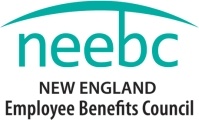 FOR IMMEDIATE RELEASE					Contact: Melissa Maichleessentia Marketing & PR								781.534.8620								Melissa@essentiamarketingandpr.comThe New England Employee Benefits Council Presents the “Basics of Employee Health and Welfare Plans”WALTHAM, MA – Monday, March 17, 2014—The New England Employee Benefits Council (NEEBC) presents the “Basics of Employee Health and Welfare Plans” on April 3. The workshop will cover fundamental benefits topics for benefits and human resources professionals and others needing a basic understanding of health and welfare plans. The event will also serve as an update for experienced benefits professionals and will cover death and disability benefits; health and welfare plan communications; health and welfare plan compliance; health and welfare plan funding; and the design of health and managed care plans. Continuing education credits for brokers and agents are pending.NEEBC is partnering with CEBS International Society to present the full-day seminar, which features distinguished faculty members Marie Chalmers, Managing Director, Employee Benefits at Marsh & McLennan Agency; Gary Gustafson, Consultant at Spring Consulting Group; Chrystine Heier, Co-founder and Principal/Owner of Sullivan Benefits; Daniel P. Higgins, Vice President, National Accounts at Cigna; Paul Joyce, Principal at Mercer; and Andrew Kaplan, Vice President, Senior Consultant at The Segal Group. Participants are encouraged to bring questions for the interactive workshop.The April 3 program will be held from 8:30 am to 4:30 pm at the Waltham Woods Conference Center, 860 Winter Street, Waltham, Massachusetts. More information about NEEBC is available at www.neebc.org. For complete details about the event, click here. Register for the event here, by calling 781-684-8700 or contacting sue@neebc.org. -more-page 2 NEEBC program – Basics of Employee Health and Welfare PlansAbout NEEBCNEEBC (www.neebc.org) is a Waltham, Massachusetts nonprofit that advances knowledge and education in employee benefits. NEEBC’s 1,250 members manage benefits for an estimated 2.5 million employees. Members include employers and providers of benefits consulting and services throughout New England. NEEBC’s monthly educational programs feature presentations by guest speakers on topics of interest to the benefits community. Members have the opportunity to discuss ideas, become informed about new developments in the field and network with peers. Follow NEEBC on Facebook at https://www.facebook.com/Neebc, on LinkedIn at http://www.linkedin.com/groups/NEEBC-1605507/about and on Twitter at @NEEBC. 